Частное образовательное учреждение дополнительного профессионального образования«УЧЕБНЫЙ ЦЕНТРИсх. № 12-уц от  07.11.2022			Данное письмо является основанием для оплаты, ст. 437 ГК РФУчебно-методический центр № 635 (УМЦ № 635 ИПБ России) Уважаемые коллеги, приглашаем Вас на спецкурс (40 час)«Новое в нормативном регулировании и актуальные проблемы практики налогообложения»2,5,7,9,12 декабря  2022                      Новосибирск, ул. Депутатская, 46, 2-й подъезд, 5 этаж оф. 2051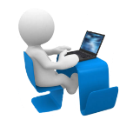 Возможно дистанционное участие. Записи занятий будут доступны для просмотра на следующий день после проведения занятия (доступны  будут в течении трех недель после окончания курса).Стоимость 13000 руб., НДС нет. Для постоянных клиентов -12000 руб. НДС нет.Стоимость посещения одного дня занятия  3500 руб . НДС нет. Реквизиты для оплаты: ЧОУ ДПО «УЦ «Актив С» ИНН 5407263130 КПП 540601001 Р/с 40703810000400001947 Филиал «Центральный» Банка ВТБ (ПАО) в г. Москве , БИК 044525411 , к/сч 30101810145250000411Назначение платежа: Оплата за услуги согласно письма № 12-уц от 07.11.2022. НДС нет. ДОПОЛНИТЕЛЬНЫЕ ВОПРОСЫ И ОБЯЗАТЕЛЬНАЯ РЕГИСТРАЦИЯ ПО ТЕЛЕФОНА 8-913-914-45-45  Е-mail: manager@aktiv-c.ru, сайт: WWW.AKTIV-C.RUДатаТема02.12.202214.30- 18.00Единый налоговый счет (ЕНС) и Единый налоговый платеж (ЕНП): старт на 01.01.2023формирование сальдо ЕНС на 01.01.2023;механизм формирования сальдо ЕНС – в какой день, на какие суммы, на основании каких документов?25-е число в календаре бухгалтера – новые обязанности с 2023г, новые формы отчетностиединый срок уплаты налогов: сосредоточение средств к 28-му числу каждого месяца.как будут распределяться суммы ЕНП между разными видами налогов, сборов, страховых взносов, а также между бюджетами различных уровней, в т.ч. при недостаточности средств.новые правила зачета и возврата платежей, взыскания задолженностей, начисления пени в условиях ЕНСБухгалтерская отчетностьОсобенности  отчетной компании  в связи с законодательными изменениями. Рекомендации Минфина по составлению отчетности . Состав бухгалтерской отчётности. Обязательный  аудит. Расширение круга организаций, имеющих право на упрощенные способы учета и составления отчетности.Применение существенности раскрытии информации. Закрепление в УП. Новое в правилах формирования и представления бухгалтерской отчетности.  «Полуоткрытый» в 2022-2023гг  ГИРБО . Новый порядок  с 2022г представления исправленной  бухгалтерской отчетности. Отличия от прошлых лет. ФСБУ 27/2021 «Документы и документооборот в бухгалтерском учете»05.12.202214.30- 18.00Учетная политика  : на что обратить внимание при ее актуализации на 2023 год ФСБУ 14/2022 «Нематериальные активы»07.12.202214.00- 18.00Аренда- 2022: особенности бухгалтерского и налогового учетаучет у арендатораучет у арендодателя09.12.202214.30- 18.00Налог на прибыль и НДСИзменения  в НК РФ в части налога на прибыль и разъяснения МФ.Актуальные вопросы признания отдельных расходов: расходы на основные средства, на арендованное имущество, на лизинговое имущество, материальные расходы, расходы на оплату труда, документальное оформление, новые путевые листы и пр. Судебная практика.Новое в законодательстве об НДС. Разъясняющие письма Минфина России и ФНС России по вопросам исчисления и уплаты НДС. Судебная практика.Имущественные налогиНовое в законодательстве.Отдельные вопросы формирования налоговой базы по налогу на имущество организаций в свете применения стандартов бухгалтерского учёта - новые разъяснения Минфина, судебная практика.12.12.202214.30- 18.00Революционные изменения в НДФЛ с 01.01.2023 порядка формирования отчётности и перечисления НДФЛ:новые правила признания зарплаты полученным доходом, сроки уплаты налога.уплата налога единым платежом. Возможность уплаты авансом. Изменения в 6-НДФЛновая форма по налогу – Уведомление об исчисленных суммах налога. Страховые  взносы:практика примененияизменения законодательства с 01.01.2023. Новые тарифы, новые сроки уплаты, новая отчетность.